Organizator: TRANS SAN Miejsce zawodów: SANOK Data zawodów: 26.03.2022R.Supervisor : TADEUSZ BAJEK Delegat Techniczny: MONIKA LIS 	 Lekarz: lek. Paweł Teplicki Sędziowie: Arkadiusz Binensztok,  Nowiński Michał, Mirosław Augustyn, Gajda Michał             Supervisor                                         Delegat Techniczny                                                      Lekarz     			Tadeusz Bajek				Monika Lis					lek. Paweł Teplicki              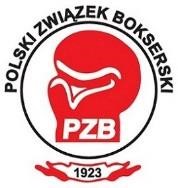 PROTOKÓŁ ZAWODÓW PROTOKÓŁ ZAWODÓW PROTOKÓŁ ZAWODÓW PROTOKÓŁ ZAWODÓW PROTOKÓŁ ZAWODÓW PROTOKÓŁ ZAWODÓW Nazwa zawodów: MECZ PODKARPACKIE LUBELSKIENazwa zawodów: MECZ PODKARPACKIE LUBELSKIENazwa zawodów: MECZ PODKARPACKIE LUBELSKIENazwa zawodów: MECZ PODKARPACKIE LUBELSKIENazwa zawodów: MECZ PODKARPACKIE LUBELSKIENazwa zawodów: MECZ PODKARPACKIE LUBELSKIEL.p. Kat. wiekowa Kat. wag. NAROŻNIK CZERWONY NAROŻNIK NIEBIESKI Werdykt  1JUNIOR48TYMOTEUSZ JAKUBOWSKICEZARY WASILEWSKIRED3:0 2JUNIOR60ALAN STANOSKRYSTIAN MENDZELEWSKIBLUE3:0 3JUNIOR63,5BARTŁOMIEJ PISIEWICZKACPER CHACHAJBLUERSC I 4JUNIOR63,5ROMAN GOLETSMAREK TOŁYŻRED3:0 5JUNIOR75TOBIASZ ZARZECZNYJAKUB NOGALREDABD I 6JUNIOR75KACPER SAWKAWOJCIECH WILCZYŃSKIREDABD I 7JUNIOR80OSKAR NEUBAUERDAMIAN MAKOWSKIRED3:0 8JUNIOR92KRUTS VLADYSLAVMIKOŁAJ MAZUREKBLUEABD I